Publish Your Self AssessmentYou will now attach and/or embed your self-assessment to the bottom of the blog post with the artifact you have chosen. You may choose to make this post private or public. After placing your artifact on a blog post, follow the instructions below.Categories - Self-AssessmentTags - Now tag your post using the tag that corresponds to the competency that you have written about. You can choose more than one. Please use lower case letters and be exact.#creativethinkingcc#communicationcc#criticalthinkingcc#socialresponsibilitycc#personalidentitycc#personalawarenessccUse the Add Document button located at the top of your post page and embed your self-assessment at the bottom of your blog post.Publish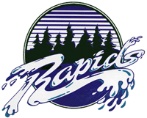 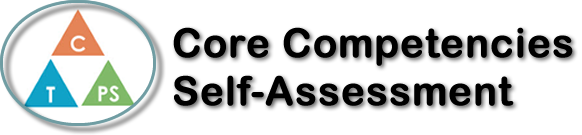 Name: Chloe de Beaupre Date: Sep. 20, 2017   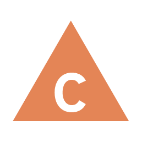 How does the artifact you selected demonstrate strengths & growth in the communication competency?In what ways might you further develop your communication competency?Self-ReflectionDescribe how the artifact you selected shows your strengths & growth in specific core competencies. The prompt questions on the left - or other self-assessment activities you may have done - may guide your reflection process.I think my paragraph shows how I can think from all perspectives. I was able to analyze Sam’s situation and how the skirt affected him. I think I could strengthen my thinking by noting how not wearing the skirt could affect Sam. 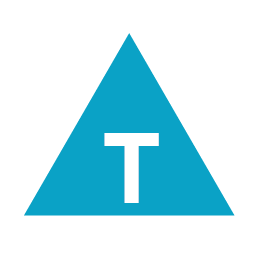 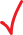 How does the artifact you selected demonstrate strengths & growth in the thinking competencies?In what ways, might you further develop your thinking competencies?Self-ReflectionDescribe how the artifact you selected shows your strengths & growth in specific core competencies. The prompt questions on the left - or other self-assessment activities you may have done - may guide your reflection process.I think my paragraph shows how I can think from all perspectives. I was able to analyze Sam’s situation and how the skirt affected him. I think I could strengthen my thinking by noting how not wearing the skirt could affect Sam. 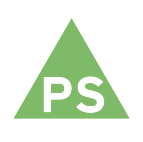 How does the artifact you selected demonstrate strengths & growth in the personal & social competencies?In what ways might you further develop your personal & social competencies?Self-ReflectionDescribe how the artifact you selected shows your strengths & growth in specific core competencies. The prompt questions on the left - or other self-assessment activities you may have done - may guide your reflection process.I think my paragraph shows how I can think from all perspectives. I was able to analyze Sam’s situation and how the skirt affected him. I think I could strengthen my thinking by noting how not wearing the skirt could affect Sam. 